                                                 ПОСТАНОВЛЕНИЕ                                ПРОЕКТ     Администрации муниципального образования «Победенское сельское поселение»от ________________  20__г.		                	                     	 № ____п.Совхозный«Об утверждении муниципальной программы«Профилактика преступлений, правонарушений и безнадзорности несовершеннолетних на территориимуниципального образования «Победенское сельское поселение» на 2022-2026годы»	В соответствии с Федеральным законом от 06.10.2003 г. №131-ФЗ «Об общих принципах организации местного самоуправления в Российской Федерации» и в целях профилактики преступлений и правонарушений среди несовершеннолетних, проживающих на территории муниципального образования «Победенское сельское поселение»П О С Т А Н О В Л Я Ю:Утвердить муниципальную программу «Профилактика преступлений, правонарушений  и безнадзорности несовершеннолетних на территории муниципального образования «Победенское сельское поселение» на 2022-2026годы». Приложение №1.   Разместить данное Постановление на официальном сайте администрации муниципального образования «Победенское сельское поселение» и системе ГАС «Управление». Контроль за исполнением настоящего Постановления возложить на Заместителя Главы администрации по взаимодействию с населением К.Сидельцеву. Глава муниципального образования                                                     Д.УшаковПодготовила: Заместитель Главы администрации повзаимодействию с населением                                                                                 К.СидельцеваСогласовано: Руководитель отдела по организационной работе и делопроизводству                                                       А.ФедосеевРуководитель ФЭО                                                                                                  М.СидельцеваРазослано:Отдел по организационной работе и делопроизводству – 1 экзФинансово – экономический отдел – 1 экз.Заместитель Главы администрации по взаимодействию с населением – 1 экз.Ознакомлена:____________Сидельцева К.В.Приложение №1 к Постановлению Администрации муниципального образования «Победенское сельское поселение» «__»____20__г. №___Паспорт муниципальной программы Содержание проблемы и обоснование необходимости ее решения программно – целевым методом.Правовую основу комплексной программы профилактики правонарушений в Победенском  сельском поселении на 2022 – 2026 годы (далее - Программа) составляют Конституция Российской Федерации, Федеральные законы, Указы Президента Российской Федерации, Уголовный кодекс Российской Федерации, Кодекс Российской Федерации об административных правонарушениях, иные федеральные нормативные правовые акты, а также принимаемые в соответствии с ними нормативные правовые акты государственных органов.Профилактика правонарушений остается одним из главных инструментов противодействия преступности. Наиболее уязвимое направление - это профилактика правонарушений и преступности среди несовершеннолетних.С целью предупреждения молодежной преступности в учебном заведении поселения проводились лекции, беседы по правовой и антинаркотической тематике. В предстоящий период основной задачей всех субъектов профилактики правонарушений остается контроль за под учетной категорией несовершеннолетних, привлечение всех структур и ведомств для профилактической работы с ними, недопущение повторной преступности, принятие мер по исправлению детей и подростков и снятия их с учета.В общем, характер преступности обусловлен в основном социальной нестабильностью во многих семьях, отсутствием материальных средств и возможностью трудоустроиться, асоциальный и порой паразитический образ жизни некоторых граждан, пьянство, наркомания и т.д.Все эти факты указывают на необходимость координации деятельности всех субъектов профилактики правонарушений в Победенском сельском поселении, принятие  муниципальной программы профилактики правонарушений в  Победенском сельском поселении на 2022-2026 годы, что повлечет за собой снижение количества правонарушений, улучшит взаимодействие органов системы профилактики правонарушений.Цели и задачи программы.Целью Программы являются:- комплексное решение проблемы профилактики правонарушений;- обеспечение безопасности жителей  Победенского  сельского поселения;- профилактика правонарушений на территории Победенского  сельского поселения;- предупреждение безнадзорности и беспризорности среди несовершеннолетних;- выявление и устранение причин и условий, способствующих совершению правонарушений;- координация деятельности органов и учреждений системы профилактики правонарушений; Задачами программы являются:- воссоздание системы социальной профилактики правонарушений, направленной прежде всего на активизацию борьбы с пьянством, алкоголизмом, наркоманией; преступностью, безнадзорностью, беспризорностью несовершеннолетних, незаконной миграцией и рессоциализацию лиц, освободившихся из мест лишения свободы;- вовлечение в предупреждение правонарушений представителей предприятий, учреждений, организаций всех форм собственности, а также общественных организаций;- снижение «правового нигилизма» населения, создание системы стимулов для ведения законопослушного образа жизни;- повышение оперативности реагирования на заявления и сообщения о правонарушении за счет наращивания сил правопорядка и технических средств контроля за ситуацией в общественных местах;- оптимизация работы по предупреждению и профилактике правонарушений, совершаемых на улицах и в общественных местах.Сроки и этапы реализации программы.Реализация программы рассчитана на 2022 – 2026годы. 1-й этап – 2022год, 2-й этап – 2023год, 3-й этап – 2024год, 4-й этап – 2025год, 5-й этап – 2026год. Обоснование ресурсного обеспечения программы и источники финансирования.Финансирование программы осуществляется за счет средств местного бюджета. Могут привлекаться иные источники финансирования в виде добровольных пожертвований заинтересованных лиц.
Обобщенная характеристика основных мероприятий программы.Программа сформирована как комплекс конкретных и реальных в выполнении целевых мероприятий, направленных на профилактику преступлений и правонарушений среди несовершеннолетних. Эффективное межведомственное взаимодействие позволяет создать условия для выполнения всего комплекса мероприятий Программы. Реализация Программы основана на разграничении полномочий и полной ответственности конкретных исполнителей по основным мероприятиям Программы. Программа реализуется на основе положений действующего законодательства.Структура Программы определена стратегическими целями и задачами патриотического воспитания и приоритетными направлениями развития общества в целом. Программа будет состоять из мероприятий, соответствующих ее приоритетным целям. Общий контроль за ходом выполнения Программы осуществляет Администрация муниципального образования «Победенское сельское поселение».Ответственными за выполнения программных мероприятий, подготовку и соблюдение сроков предоставления информационных и отчётных данных по соответствующим направлениям являются:Ответственные исполнители в соответствии со структурой программных мероприятий осуществляют следующие функции:- разработку нормативных и регламентирующих документов, необходимых для организации эффективной работы по реализации программных мероприятий;- методическое обеспечение реализации программных мероприятий;- мониторинг выполнения программных мероприятий, индикаторов результативности реализации Программы;- координация деятельности подведомственных учреждений, принимающих участие в реализации программных мероприятий.Подготовила: Заместитель Главы администрации повзаимодействию с населением                                                                                 К.СидельцеваСведения о целевых индикаторах и их значениеПодготовила: Заместитель Главы администрации по взаимодействию с населением                                                                                 К.СидельцеваОбъем и структура финансирования муниципальной программыПодготовила: Заместитель Главы администрации по взаимодействию с населением                                                                                 К.СидельцеваРоссийская ФедерацияРеспублика Адыгея Администрация муниципального образования «Победенское сельское поселение»385773, п. Совхозный,ул. Советская, 45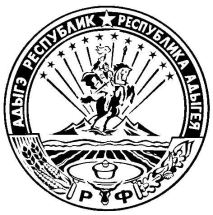 Тел./факс 2-96-06Урысые ФедерациерАдыгэ РеспубликэмМуниципальнэ образованиеу «Победенскэ къодже псэупlэм»и администрацие385773, п. Совхознэр,ур. Советскэр, 45Наименование программы«Профилактика преступлений, правонарушений  и безнадзорности несовершеннолетних на территории муниципального образования «Победенское сельское поселение» на 2022-2026годы»Основание для разработки программыФедеральный закон №131- ФЗ «Об общих принципах организации местного самоуправления в Российской Федерации»Муниципальный заказчик программы Администрация муниципального образования «Победенское сельское поселение»Разработчик программыЗаместитель Главы администрации по взаимодействию с населениемЦели и задачи программы ЦЕЛИ:- решение проблемы профилактики правонарушений, повышение безопасности жителей Победенского сельского поселения;- профилактика правонарушений на территории Победенского сельского поселения;- снижение уровня преступности.ЗАДАЧИ:- комплексное решение проблемы профилактики правонарушений;- обеспечение безопасности жителей  Победенского сельского поселения;- профилактика правонарушений на территории Победенского сельского поселения;- предупреждение безнадзорности и беспризорности среди несовершеннолетних;- выявление и устранение причин и условий, способствующих совершению правонарушений;- координация деятельности органов и учреждений системы профилактики правонарушений.Исполнители (соисполнители) программыАдминистрация муниципального образования «Победенское сельское поселение», МБОУ ОЦ № 4 п.Победа, СДК п.Удобный,  СДК п.Победа, СДК х.Шаумян.Участники программыУчастковый уполномоченный полицииПеречень подпрограмм (при наличии) и исполнителиотсутствуютСроки и этапы реализации программыРеализация программы рассчитана на 2022 – 2026годы:2022год – 5 тысяч рублей;2023год – 5 тысяч рублей;2024год – 5 тысяч рублей;2025год – 5 тысяч рублей;2026год – 5 тысяч рублей.Объемы и источники финансирования программыМероприятия программы финансируются из бюджета поселения. Всего в программе запланированы средства в сумме 25 тысяч рублей.Ожидаемые результаты реализации программыПрофилактика правонарушений в Победенском  сельском поселении, снижение уровня преступности на территории  Победенского сельского поселения, снижение количества лиц употребляющих алкогольные и наркотические веществаСистема организации контроля за исполнением программы1. Предоставление годовых и квартальных отчетов Главе поселения о ходе выполнения программы.N п/пНаименование ЦИ, источник получения информации о значении ЦИ, методика расчета ЦИ (при необходимости)Ед. изм.Значение ЦИЗначение ЦИЗначение ЦИЗначение ЦИЗначение ЦИЗначение ЦИN п/пНаименование ЦИ, источник получения информации о значении ЦИ, методика расчета ЦИ (при необходимости)Ед. изм.Фактическое значение за период, предшествующий началу реализации ПрограммыПланируемое значение по годам реализацииПланируемое значение по годам реализацииПланируемое значение по годам реализацииПланируемое значение по годам реализацииПланируемое значение по годам реализацииN п/пНаименование ЦИ, источник получения информации о значении ЦИ, методика расчета ЦИ (при необходимости)Ед. изм.Фактическое значение за период, предшествующий началу реализации Программы2022год2023год2024год2025год2026годКомплексное решение проблемы профилактики правонарушений, профилактика правонарушений на территории Победенского сельского поселенияКомплексное решение проблемы профилактики правонарушений, профилактика правонарушений на территории Победенского сельского поселенияКомплексное решение проблемы профилактики правонарушений, профилактика правонарушений на территории Победенского сельского поселенияКомплексное решение проблемы профилактики правонарушений, профилактика правонарушений на территории Победенского сельского поселенияКомплексное решение проблемы профилактики правонарушений, профилактика правонарушений на территории Победенского сельского поселенияКомплексное решение проблемы профилактики правонарушений, профилактика правонарушений на территории Победенского сельского поселенияКомплексное решение проблемы профилактики правонарушений, профилактика правонарушений на территории Победенского сельского поселенияКомплексное решение проблемы профилактики правонарушений, профилактика правонарушений на территории Победенского сельского поселенияКомплексное решение проблемы профилактики правонарушений, профилактика правонарушений на территории Победенского сельского поселения1Создание тематических стендов для привлечения внимания населения к деятельности добровольных народных дружинКол. мер.444444Обеспечение безопасности жителей  Победенского сельского поселенияОбеспечение безопасности жителей  Победенского сельского поселенияОбеспечение безопасности жителей  Победенского сельского поселенияОбеспечение безопасности жителей  Победенского сельского поселенияОбеспечение безопасности жителей  Победенского сельского поселенияОбеспечение безопасности жителей  Победенского сельского поселенияОбеспечение безопасности жителей  Победенского сельского поселенияОбеспечение безопасности жителей  Победенского сельского поселенияОбеспечение безопасности жителей  Победенского сельского поселения1Проведение мероприятий по тематике здорового образа жизниКол. мер.71010101010Предупреждение безнадзорности и беспризорности среди несовершеннолетних, выявление и устранение причин и условий, способствующих совершению правонарушенийПредупреждение безнадзорности и беспризорности среди несовершеннолетних, выявление и устранение причин и условий, способствующих совершению правонарушенийПредупреждение безнадзорности и беспризорности среди несовершеннолетних, выявление и устранение причин и условий, способствующих совершению правонарушенийПредупреждение безнадзорности и беспризорности среди несовершеннолетних, выявление и устранение причин и условий, способствующих совершению правонарушенийПредупреждение безнадзорности и беспризорности среди несовершеннолетних, выявление и устранение причин и условий, способствующих совершению правонарушенийПредупреждение безнадзорности и беспризорности среди несовершеннолетних, выявление и устранение причин и условий, способствующих совершению правонарушенийПредупреждение безнадзорности и беспризорности среди несовершеннолетних, выявление и устранение причин и условий, способствующих совершению правонарушенийПредупреждение безнадзорности и беспризорности среди несовершеннолетних, выявление и устранение причин и условий, способствующих совершению правонарушенийПредупреждение безнадзорности и беспризорности среди несовершеннолетних, выявление и устранение причин и условий, способствующих совершению правонарушений1Участие в организации мероприятий, соревнований, фестивалей и т.д. для детей из малообеспеченных семей и несовершеннолетних, состоящих на учете в ОДНКол. мер.5666692Участие в проведении мероприятий, приуроченных к Международному дню борьбы с наркоманией и наркобизнесомКол. мер.477778Координация деятельности органов и учреждений системы профилактики правонарушенийКоординация деятельности органов и учреждений системы профилактики правонарушенийКоординация деятельности органов и учреждений системы профилактики правонарушенийКоординация деятельности органов и учреждений системы профилактики правонарушенийКоординация деятельности органов и учреждений системы профилактики правонарушенийКоординация деятельности органов и учреждений системы профилактики правонарушенийКоординация деятельности органов и учреждений системы профилактики правонарушенийКоординация деятельности органов и учреждений системы профилактики правонарушенийКоординация деятельности органов и учреждений системы профилактики правонарушений1Участие в обучающих семинарах, лекциях по профилактике правонарушенийКол. мер.51010101010ПоказательОбъем финансирования, тыс. руб.Объем финансирования, тыс. руб.Объем финансирования, тыс. руб.Объем финансирования, тыс. руб.Объем финансирования, тыс. руб.Объем финансирования, тыс. руб.Объем финансирования, тыс. руб.Объем финансирования, тыс. руб.Объем финансирования, тыс. руб.ПоказательВсегоВ том числе по годам реализацииВ том числе по годам реализацииВ том числе по годам реализацииВ том числе по годам реализацииВ том числе по годам реализацииВ том числе по годам реализацииВ том числе по годам реализацииВ том числе по годам реализацииПоказательВсего2022год2023год2024год2025год2026годПоследующие годыПоследующие годыПоследующие годыВсего по Программе2555555555в том числе:---------- средства бюджета МО «Победенское сельское поселение»2555555555- средства бюджета Республики Адыгея*---------- средства Федерального бюджета* ---------- внебюджетные источники**---------Комплексное решение проблемы профилактики правонарушений, профилактика правонарушений на территории Победенского сельского поселенияКомплексное решение проблемы профилактики правонарушений, профилактика правонарушений на территории Победенского сельского поселенияКомплексное решение проблемы профилактики правонарушений, профилактика правонарушений на территории Победенского сельского поселенияКомплексное решение проблемы профилактики правонарушений, профилактика правонарушений на территории Победенского сельского поселенияКомплексное решение проблемы профилактики правонарушений, профилактика правонарушений на территории Победенского сельского поселенияКомплексное решение проблемы профилактики правонарушений, профилактика правонарушений на территории Победенского сельского поселенияКомплексное решение проблемы профилактики правонарушений, профилактика правонарушений на территории Победенского сельского поселенияКомплексное решение проблемы профилактики правонарушений, профилактика правонарушений на территории Победенского сельского поселенияКомплексное решение проблемы профилактики правонарушений, профилактика правонарушений на территории Победенского сельского поселенияКомплексное решение проблемы профилактики правонарушений, профилактика правонарушений на территории Победенского сельского поселенияв том числе:- средства бюджета МО «Победенское сельское поселение»000000000- средства бюджета Республики Адыгея---------- средства Федерального бюджета---------- внебюджетные источники---------Обеспечение безопасности жителей  Победенского сельского поселенияОбеспечение безопасности жителей  Победенского сельского поселенияОбеспечение безопасности жителей  Победенского сельского поселенияОбеспечение безопасности жителей  Победенского сельского поселенияОбеспечение безопасности жителей  Победенского сельского поселенияОбеспечение безопасности жителей  Победенского сельского поселенияОбеспечение безопасности жителей  Победенского сельского поселенияОбеспечение безопасности жителей  Победенского сельского поселенияОбеспечение безопасности жителей  Победенского сельского поселенияОбеспечение безопасности жителей  Победенского сельского поселенияв том числе:- средства бюджета МО «Победенское сельское поселение»1022222222- средства бюджета Республики Адыгея---------- средства Федерального бюджета ---------- внебюджетные источники---------Предупреждение безнадзорности и беспризорности среди несовершеннолетних, выявление и устранение причин и условий, способствующих совершению правонарушенийПредупреждение безнадзорности и беспризорности среди несовершеннолетних, выявление и устранение причин и условий, способствующих совершению правонарушенийПредупреждение безнадзорности и беспризорности среди несовершеннолетних, выявление и устранение причин и условий, способствующих совершению правонарушенийПредупреждение безнадзорности и беспризорности среди несовершеннолетних, выявление и устранение причин и условий, способствующих совершению правонарушенийПредупреждение безнадзорности и беспризорности среди несовершеннолетних, выявление и устранение причин и условий, способствующих совершению правонарушенийПредупреждение безнадзорности и беспризорности среди несовершеннолетних, выявление и устранение причин и условий, способствующих совершению правонарушенийПредупреждение безнадзорности и беспризорности среди несовершеннолетних, выявление и устранение причин и условий, способствующих совершению правонарушенийПредупреждение безнадзорности и беспризорности среди несовершеннолетних, выявление и устранение причин и условий, способствующих совершению правонарушенийПредупреждение безнадзорности и беспризорности среди несовершеннолетних, выявление и устранение причин и условий, способствующих совершению правонарушенийПредупреждение безнадзорности и беспризорности среди несовершеннолетних, выявление и устранение причин и условий, способствующих совершению правонарушенийв том числе:- средства бюджета МО «Победенское сельское поселение»1533333333- средства бюджета Республики Адыгея---------- средства Федерального бюджета---------- внебюджетные источники---------Координация деятельности органов и учреждений системы профилактики правонарушенийКоординация деятельности органов и учреждений системы профилактики правонарушенийКоординация деятельности органов и учреждений системы профилактики правонарушенийКоординация деятельности органов и учреждений системы профилактики правонарушенийКоординация деятельности органов и учреждений системы профилактики правонарушенийКоординация деятельности органов и учреждений системы профилактики правонарушенийКоординация деятельности органов и учреждений системы профилактики правонарушенийКоординация деятельности органов и учреждений системы профилактики правонарушенийКоординация деятельности органов и учреждений системы профилактики правонарушенийКоординация деятельности органов и учреждений системы профилактики правонарушенийв том числе:- средства бюджета МО «Победенское сельское поселение»000000000- средства бюджета Республики Адыгея---------- средства Федерального бюджета---------- внебюджетные источники---------